ANKARA İL MİLLÎ EĞİTİM MÜDÜRLÜĞÜDİLİMİZİN ZENGİNLİKLERİ PROJESİ“DEDE KORKUT OKUMALARI” HİKÂYE YAZMA YARIŞMASI ŞARTNAMESİYARIŞMAYI DÜZENLEYENAnkara İl Milli Eğitim MüdürlüğüKONUDilimizin Zenginlikleri Dede Korkut okumaları kapsamında Dede Korkut Hikâyeleri'nden hareketle yeni bir hikâye yazma yarışması.AMAÇMilli Eğitim Bakanlığı Ortaöğretim Genel Müdürlüğü koordinesinde gerçekleştirilecek olan Dilimizin Zenginlikleri Projesi; okullarda yapılacak söz varlığını zenginleştirme çalışmaları ile öğrencilerin dilimizin zenginliklerini tanıması, kültür taşıyıcısı olan sözcüklerimizle buluşması, buna bağlı olarak da dili iyi kullanması ve düşünce dünyasını geliştirmelerini amaçlamaktadır.HEDEF KİTLEYarışmanın hedef kitlesi Ankara ilindeki resmî/özel eğitim öğretim kurumlarında öğrenim gören ilkokul ve ortaokul öğrencileridir.YARIŞMAYA KATILACAK ESERDE ARANAN ŞARTLARYarışmaya katılacak öğrencinin Ankara il genelindeki bir ilkokul ve ortaokul kurumunun öğrencisi olması gerekir.Öğrenciler yarışmaya yalnızca 1 (bir) eser ile katılabileceklerdir.Eserler Dede Korkut okumalarından hareketle hikâye türünde yazılacaktır.Eserler A4 kağıdına Word düzeninde Times New Roman yazı karakteriyle 12 punto ve 1,5 satır aralığında yazılacaktır. Eserler en az 2 en fazla 4 sayfa olacaktır.DİĞER HUSUSLAR a) Başvuru yapılan eserin, Türkiye Cumhuriyeti Anayasası, Milli Eğitim Temel Kanunu ile Türk Milli Eğitiminin Genel Amaçlarına uygun olarak ilgili yasal düzenlemelerde belirtilen ilke, esas ve amaçlara aykırılık teşkil etmeyecek şekilde hazırlanması gerekmektedir. Bu şekilde hazırlanmayan eserler değerlendirmeye alınmayacaktır.b) Yarışmaya başvurusu yapılan eserin daha önce herhangi bir yarışmaya katılmamış, ödül almamış, herhangi bir yerde yayımlanmamış veya kopyalanmamış olması gerekmektedirc)Yarışmaya gönderilecek eserlerin üzerinde öğrenci veya okuluyla ilgili kişisel bilgiler yazılmayacak, ilgili bilgiler şartnamenin ekinde belirtilen yerlere işlenecektir.d)Yarışmaya katılacak öğrencinin ve okulun iletişim bilgilerini içeren bilgiler eklerde yer alan “EK-1 Yarışma Başvuru Formuna” yazılacaktır.e) Yarışmaya katılacak öğrencilerin eklerde yer alan “EK-2 Veli İzin Belgesi “ve “EK-3 Telif Hakları Taahhütnamesi” veli tarafından imzalanacaktır.f)Yarışmaya katılan öğrenciler eserlerini ve eklerini (EK-1, EK-2, EK-3) okul müdürlüklerine teslim edeceklerdir.    g)Okullar kendi öğrencilerinin eserlerini eser inceleme komisyonunca değerlendirerek seçtikleri birincileri İl/İlçe Milli Eğitim Müdürlüğüne ulaştıracaklardır. İlçe Milli Eğitim Müdürlükleri, eser inceleme komisyonları tarafından yapılacak değerlendirmenin ardından ilçe birincisi seçilen eseri İl Millî Eğitim Müdürlüğüne ulaştıracaklardır. İlçelerden ve il merkezinden birinci seçilen eserler, İl Millî Eğitim Müdürlüğünün eser inceleme komisyonu tarafından değerlendirilip dereceye giren öğrenciler belirlenecektir.YARIŞMAYA KATILIM TAKVİMİ VE DEĞERLENDİRME SÜRECİ DEĞERLENDİRME KRİTERLERİ VE PUANLAMA          EK-1 T.C. MİLLİ EĞİTİM BAKANLIĞIANKARA İL MİLLÎ EĞİTİM MÜDÜRLÜĞÜ DİLİMİZİN ZENGİNLİKLERİ PROJESİİLKOKUL, ORTAOKUL VE LİSELER ARASIEN İYİ HİKÂYE/DENEME YAZMA YARIŞMALARI ŞARTNAMESİNOT: Bu form doldurulup eser ile birlikte okul müdürlüklerine teslim edilecektir.           EK-2 T.C. MİLLİ EĞİTİM BAKANLIĞIANKARA İL MİLLÎ EĞİTİM MÜDÜRLÜĞÜ DİLİMİZİN ZENGİNLİKLERİ PROJESİİLKOKUL, ORTAOKUL VE LİSELER ARASIEN İYİ HİKÂYE/DENEME YAZMA YARIŞMALARI ŞARTNAMESİNOT: Bu form doldurulup eser ile birlikte okul müdürlüklerine teslim edilecektir. EK-3 T.C. MİLLİ EĞİTİM BAKANLIĞIANKARA İL MİLLÎ EĞİTİM MÜDÜRLÜĞÜ DİLİMİZİN ZENGİNLİKLERİ PROJESİİLKOKUL, ORTAOKUL VE LİSELER ARASIEN İYİ HİKÂYE/DENEME YAZMA YARIŞMALARI ŞARTNAMESİ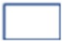 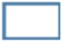 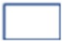 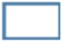 NOT: Bu form doldurulup eser ile birlikte okul müdürlüklerine teslim edilecektir. EK-4 T.C. MİLLİ EĞİTİM BAKANLIĞIANKARA İL MİLLÎ EĞİTİM MÜDÜRLÜĞÜ DİLİMİZİN ZENGİNLİKLERİ PROJESİİLKOKUL, ORTAOKUL VE LİSELER ARASIEN İYİ HİKÂYE/DENEME YAZMA YARIŞMALARI ŞARTNAMESİ1 Yarışma duyurusunun yapılması 02.01.20242 Şartnamenin paylaşılması02.01.20243 Öğrencilerin  hazırlık ve çalışmaları ( danışman öğretmenler nezaretinde ) 02.01.2024 - 11.01.20244 Her sınıf için en iyi hikâyenin/denemenin  seçilmesi11.01. 20245Sınıfların en iyi hikâye/denemelerinin arasından okulun en iyi hikâyesinin / denemesinin seçilmesi12.01.20246Okulların en iyi hikâye/denemelerinin İlçe Milli Eğitim Müdürlüklerine gönderilmesi ve ilçenin en iyi hikâye/denemesinin seçilmesi 13.01.2024 – 15.01.20247Birinci olan eserlerin, İlçe Milli Eğitim Müdürlüklerince yapılan ödül töreninde ödüllendirildikten sonra Bakanlığımız tarafından yıl sonunda düzenlenecek olan Dilimizin Zenginlikleri Şöleni’nde sergilenmek üzere fiziki olarak Strateji Geliştirme Şube Müdürlüğüne elden teslim edilmesi ve  İl Milli Eğitim Müdürlüğüne DYS üzerinden ilçe birincisi olan öğrencilerin   bilgilerinin verilmesi18.01.2024 – 19.01.20248Sonuçlara itiraz edilmesi19.01.2024Yapılacak ÇalışmaYapılacak ÇalışmaTarih1 Konuya uygun bir başlık koyabilme ve kompozisyon planı hazırlayabilme (Giriş, gelişme, sonuç) 20 2 Etkili bir başlangıç yapabilme ve ana düşünceyi destekleyecek örnekler, cümleler kullanabilme 20 3 Anlaşılır bir anlatım düzeni oluşturabilme, anlaşılır cümleler kurabilme ve anlatılmak isteneni ifade edebilecek doğru sözcükleri kullanabilme 20 4 Dil bilgisi kurallarını uygulama ve noktalama işaretlerini doğru kullanma 20 5Paragraflar arası geçiş yapabilme ve etkili bir sonuç yazabilme20TOPLAM PUAN100VELİ İZİN BELGESİ (Başvuru Formu) Katılımcının; Adı ve Soyadı:  Okulu: Sınıfı :  Okulun Adı: Okulun İletişim Bilgileri:  Yapılan İl / İlçe: Ankara İl Millî Eğitim Müdürlüğüne               Velisi bulunduğum ve yukarıda açık kimliği yazılı olan oğlum / kızım……………………………………………………... 'ın Müdürlüğünüzce yapılması planlanan “Dilimizin Zenginlikleri” temalı En İyi Hikaye/Deneme yazma  yarışmasına katılmasına izin verdiğimi arz ederim.       	 	 	 	 	 	 	            	          …../…../…….   	 	 	 	 	 	 	 	 	          Veli Adı ve Soyadı       	 	 	 	 	 	 	                               İmza TELİF HAKLARI TAAHÜTNAMESİ Katılımcının; Adı ve Soyadı:  Okulu: Sınıfı :  Ankara İl Millî Eğitim Müdürlüğüne       “Dilimizin Zenginlikleri” temalı En İyi Hikâye/Deneme yazma yarışması kapsamında tarafınıza iletilen eserin  velisi bulunduğum ve yukarıda açık kimliği yazılı oğlum/kızım……………………………..………... 'a ait olduğunu, bahse konu eserin son halini gördüğümü ve onayladığımı, eserin başka bir yerde basılmadığını ve basılmak için sunulmadığını, eserin diğer şahıslara ait olan telif haklarını ihlal etmediğini, telif hakkı tarafımızda saklı kalmak koşuluyla eserin tarafınızca yarışma faaliyetleri çerçevesinde oğlumun/kızımın ismine yer verilerek basılmasına, yayımlanmasına, paylaşılmasına, internet yoluyla iletimine ve Millî Eğitim Bakanlığı merkez ve taşra teşkilatlarına ait her türlü mecrada sergilenmesine izin verdiğimi, bu kapsamda herhangi bir maddi talebim olmayacağını kabul, beyan ve taahhüt ederim.      	 	 	 	 	 	 	            	                   …../…../……..   	 	 	 	 	 	 	 	 	          Veli Adı ve Soyadı       	 	 	 	 	 	 	 	 	          İmza AYDINLATMA METNİ        “Dilimizin Zenginlikleri” temalı En İyi Hikâye/Deneme yazma yarışması kapsamında tarafımıza ilettiğiniz size ve kızınıza/oğlunuza ait görsel/işitsel kişisel veriler bahse konu yarışma süresince gerekli kimlik doğrulatmalarını yapmak, eser değerlendirme sürecini yürütmek, dereceye giren eserleri ilan etmek, ödül töreni ile ilgili organizasyonları yapmak, eser basım, yayım, paylaşım ve iletim süreçlerini gerçekleştirmek, gerekli hallerde tarafınıza ulaşmak amacıyla kullanılacak olup hukuki durumlarda ilgili makamlarca talep edilmesine bağlı olarak gerekli paylaşımların yapılması dışında üçüncü kişilerle asla paylaşılmayacak ve etkinliğin tüm süreçlerinin sona ermesinin ardından resen silinecektir.                                                                                                            Taahhüt Eden                Ankara İl Millî Eğitim Müdürlüğü 